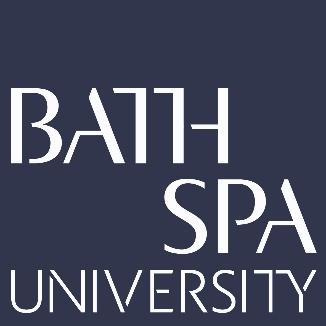 School: DesignResearcher: Tim VynerProject Title: The Times Artist Covering the Olympic Games – Digital Methods for Location Drawing (2008-2013)UOA:  D32 Art and Design - History, Practice and TheoryResearch TimelineDateRationale of research activities and decisions undertaken2008–2012August 200820082009 25–29 Nov2010 Mar2011 May 2012 Mar–JulStage 1: Analogue drawings and paintings to document and capture sporting events and the changing landscape of the East End in the run up to London Olympics 2012Attended Beijing Olympic Games on behalf of Seymour Pierce, sponsorship.Ambit Magazine: https://ambitmagazine.co.uk/No 199, pp63-70; 2008 Beijing Olympics World Games, Solo show, Bankside Gallery, home of the Royal Watercolour Society. A show of drawings, paintings and mixed media collages made onsite during the games in Beijing as well as work produced retrospectively after the tournament had ended and the run up to 2012 in London began.First generation iPad launchedDesign Inquiry, Montreal: participated in a workshop to observe how Montreal was using its UNESCO Design City status. Vyner explored the legacy of the 1976 Olympic Games, that almost bankrupted the city at the time, nearly 40 years later.https://archive.designinquiry.net/projects/montrealhttps://archive.designinquiry.net/contributions/fasterhigherstrongercitiusaltiusfortiusStage 2: Digital drawing on location and Pre-Olympic planningAttended a series of test events with The Times using an iPad on location to work out the possibilities of drawing digitally and sending images to the newspaper in real time.Events included: London Marathon, BMX World Championships, Blenheim Palace Triathlon, Olympic Torch Route - Liverpool to Land’s End2012 27 Jul–12 AugStage 3: London Olympic Games17 days of digital drawings and animations uploaded to The Times Newspaper on location appearing online and in print throughout the Olympic Games. A column of text written by Vyner accompanied the illustrations capturing the emerging narratives of the tournament ‘live’ as they happened. Midway through the Olympics Vyner presented artwork to be considered for a souvenir wrap-around cover, something that competed with the sports photography stories of the day. On 9th August the illustration was chosen, emphasizing the accessibility and reach of this approach to commissioned reportage illustration.2012 - 201320122012 5–9 Dec2012 Dec 20122013 Apr2013 Mar2013 Mar201326 Apr–15 JulStage 4: Project Dissemination Ambit Magazine: https://ambitmagazine.co.uk/No 209, pp 6-12; plus Cover, build up to London 2012No 210, pp 7-14; London 2012The Games, Redchurch Street. Solo exhibition and publication of The Games, Wunderkamer Press. ISBN: 978-0-95664626-2Run347 exhibition review, https://youtu.be/lkdrktQEYi4Fundamentals of Illustration, The Fundamentals of Illustration, ISBN 2940411484Second Edition Paperback, 2012, Case study, pp48-51BSU exhibition, April 2013, School Gallery Colombia, Bogotá. Part of Medellin talks at the ICETEX offices in Bogota (who have a scholarship agreement with the University in Medellin). Research talk about Vyner’s professional practice presented at the Collegiatura (college of art and design).Research professional practice lecture at Derby University, school of art and design.Royal United Hospital, Bath. Popular exhibition with a broader audience - through footfall in a public city hospital. Audience included volunteers during the Olympic Games as well as new audiences to the artwork.